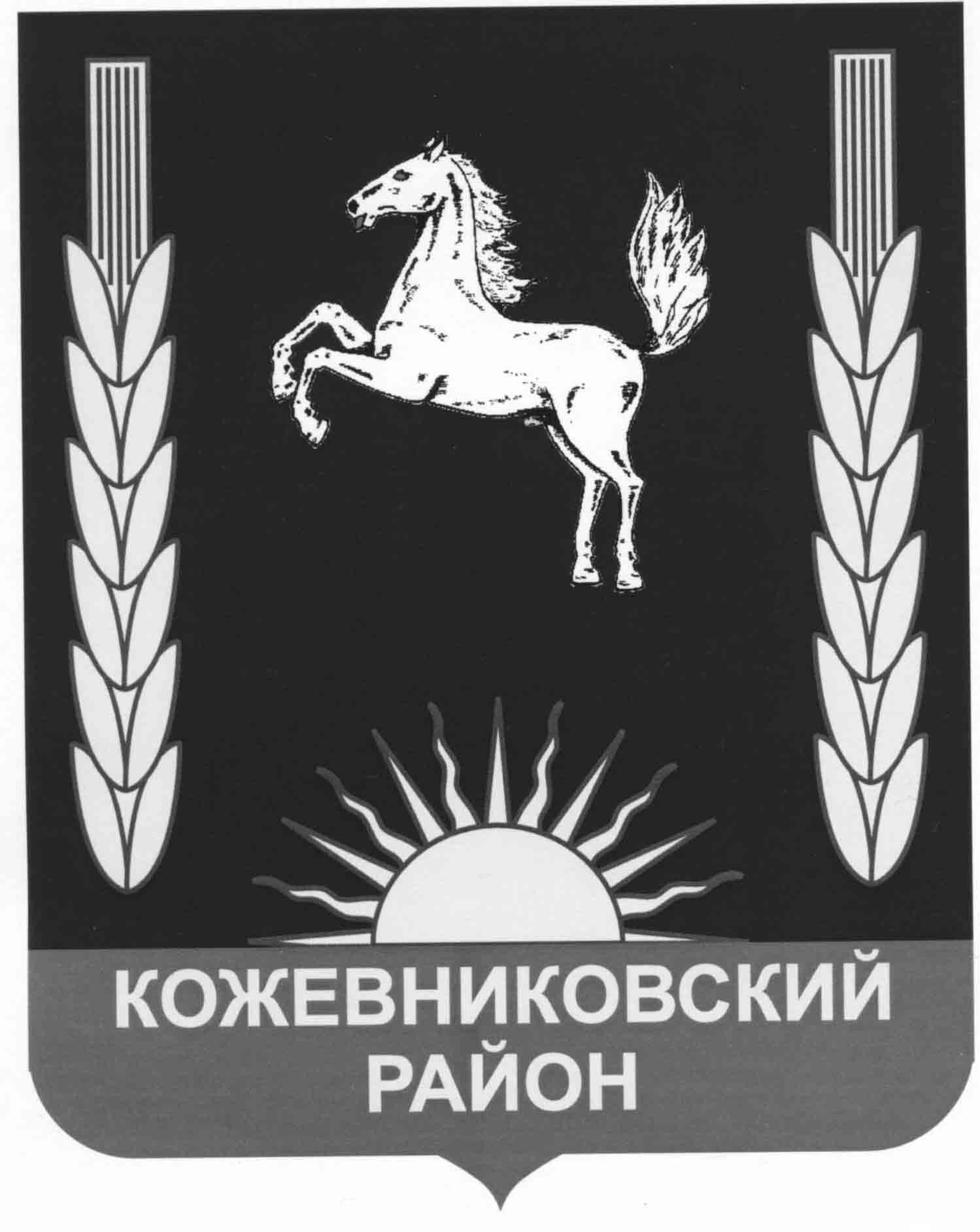 АДМИНИСТРАЦИя   кожевниковского   районапостановление  с. Кожевниково   Кожевниковского района   Томской области14.07.2016                                                                                № 393      Об утверждении Порядка принятия решений о признании безнадежной к взысканию задолженности по платежам в бюджет, главным администратором которых является Управление финансов Администрации Кожевниковского района.               	В соответствии со статьей 47.2. Бюджетного кодекса Российской Федерации, Постановлением Правительства Российской Федерации от 6 мая 2016 г. N 393 "Об общих требованиях к порядку принятия решений о признании безнадежной к взысканию задолженности по платежам в бюджеты бюджетной системы Российской Федерации",  в целью регламентации механизма признания безнадежной к взысканию задолженности по платежам  местного бюджета       ПОСТАНОВЛЯЮ:	 1.Утвердить Порядок принятия решений о признании безнадежной к взысканию задолженности по платежам в бюджет, главным администратором которых является Управление финансов Администрации Кожевниковского района согласно приложению 1 к настоящему постановлению.    	 2.  Утвердить состав Комиссии по  рассмотрению  документов  и принятия решения о признании задолженности безнадежной к взысканию задолженности по платежам  местного бюджета, главным администратором которых является Управление финансов Администрации Кожевниковского района согласно приложению 2 к настоящему постановлению.	3. Настоящее постановление вступает в силу с даты  его опубликования.	4. Настоящее постановление опубликовать в районной газете «Знамя труда» и разместить на официальном сайте органов местного самоуправления  Кожевниковского района   	5. Контроль за исполнением настоящего постановления возложить на начальника Управления финансов Администрации Кожевниковского района. Глава района                                                                     А.М.ЕмельяновВильт О.Л.(8-38-244) 21216Направлено:Управление финансов; Администрация; Заместители Главы района, отдел образования, отдел по культуре; сельские поселения-8; прокуратураПриложение 1к постановлению Администрации Кожевниковского районаот 14.07.2016  № 393 Порядок принятия решений о признании безнадежной к взысканию задолженности по платежам в бюджет, главным администратором которых является Управление финансов Администрации Кожевниковского района	 Настоящий  Порядок принятия решений о признании безнадежной к взысканию задолженности по платежам в бюджет, главным администратором которых является Управление финансов Администрации Кожевниковского района (далее - Порядок) разработан в соответствии  со статьей 47.2. Бюджетного кодекса Российской Федерации, Постановлением Правительства Российской Федерации от 6 мая 2016 г. N 393 "Об общих требованиях к порядку принятия решений о признании безнадежной к взысканию задолженности по платежам в бюджеты бюджетной системы Российской Федерации" и устанавливает правила и основания признания безнадежной к взысканию задолженности по  платежам в бюджет. 	1. Настоящий Порядок устанавливает правила и основания принятия решения о признании безнадежной к взысканию задолженности по платежам в районный бюджет,   главным   администратором   которых  является  Управление финансов Администрации Кожевниковского района (далее - Управление финансов).	Под платежами в районный бюджет в рамках настоящего Порядка понимаются доходы районного бюджета, закреплённые за Управлением финансов в соответствии с Решением Думы Кожевниковского района о  бюджете на очередной финансовый год и на плановый период.	2. Платежи  в  районный  бюджет,  не  уплаченные  в  установленный  срок (задолженность по платежам в бюджет), признаются безнадежными к взысканию в случае:	1)  смерти физического лица - плательщика платежей в районный бюджет или объявления его умершим в порядке, установленном гражданским процессуальным законодательством Российской Федерации;	2)  признания банкротом индивидуального предпринимателя - плательщика платежей в районный бюджет в соответствии с Федеральным законом от 26 октября  2002   года  №   127-ФЗ   «О   несостоятельности  (банкротстве)»   в  части задолженности по платежам в районный бюджет, не погашенной по причине недостаточности имущества должника;	3)  ликвидации организации - плательщика платежей в районный бюджет в части задолженности по платежам в районный бюджет, не погашенной по причине недостаточности имущества организации и (или) невозможности их погашения учредителями   (участниками)   указанной   организации   в   пределах   и   порядке, которые установлены законодательством Российской Федерации;	4)  принятия судом акта, в соответствии с которым Управление финансов утрачивает  возможность  взыскания  задолженности  по  платежам  в  районный бюджет в связи с истечением установленного срока ее взыскания (срока исковой давности), в том числе вынесения судом определения об отказе в восстановлении пропущенного  срока  подачи заявления  в  суд  о  взыскании  задолженности  по платежам в районный бюджет;	5) вынесения судебным приставом-исполнителем постановления об окончании исполнительного  производства и  о  возвращении  взыскателю  исполнительного документа по основаниям, предусмотренным пунктами 3 и 4 части 1 статьи 46 Федерального закона от 2 октября 2007 года № 229-ФЗ «Об исполнительном производстве», если с даты образования задолженности по платежам в районный бюджет прошло более пяти лет, в следующих случаях:	размер задолженности не превышает размера требований к должнику, установленного законодательством Российской Федерации о несостоятельности (банкротстве) для возбуждения производства по делу о банкротстве;	судом возвращено заявление о признании плательщика платежей в районный бюджет банкротом или прекращено производство по делу о банкротстве в связи с отсутствием средств, достаточных для возмещения судебных расходов на проведение процедур, применяемых в деле о банкротстве.	3.  Документами,   подтверждающими   наличие   оснований   для    принятия решений о признании безнадежной к взысканию задолженности по платежам в районный бюджет, являются:выписка из отчетности Управления финансов об учитываемых суммах задолженности   по   уплате   платежей   в   районный   бюджет; справка  Управления   финансов   о   принятых  мерах   по   обеспечению взыскания задолженности по платежам в районный бюджет, по форме согласно приложению к настоящему Порядку;документ, свидетельствующий о смерти физического лица - плательщика платежей   в   районный   бюджет   или   подтверждающий   факт   объявления   его умершим;документ,  содержащий сведения из Единого государственного реестра индивидуальных   предпринимателей   о   прекращении   деятельности   вследствие признания банкротом индивидуального предпринимателя - плательщика платежей в районный бюджет, из Единого государственного реестра юридических лиц о прекращении деятельности в связи с ликвидацией организации - плательщика платежей в районный бюджет;судебный акт, в соответствии с которым Управление финансов утрачивает возможность взыскания задолженности по платежам в районный бюджет в связи с истечением установленного срока ее взыскания (срока исковой давности), в том числе определение суда об отказе в восстановлении пропущенного срока подачи в суд заявления о взыскании задолженности по платежам в районный бюджет;  постановление     судебного     пристава-исполнителя     об     окончании исполнительного    производства    при    возврате    взыскателю    исполнительного документа по основаниям, предусмотренным пунктами 3 и 4 части 1  статьи 46 Федерального закона «Об исполнительном производстве».	4. В  целях  подготовки решения о  признании безнадежной к взысканию задолженности по платежам в районный бюджет, Комиссия по  рассмотрению  документов  и принятия решения о признании задолженности безнадежной к взысканию задолженности по платежам  местного бюджета главным администратором которых является Управление финансов Администрации Кожевниковского района (далее   -   Комиссия)   в   течение   5   рабочих   дней   со   дня представления   председателю   Комиссии   документов, указанных в пункте 3 настоящего Порядка, подтверждающих наличие оснований для принятия решения о признании задолженности по платежам в районный бюджет   безнадежной   к   взысканию,   рассматривает   указанные   документы   и принимает решение о признании задолженности безнадежной к взысканию.	Решение Комиссии о признании безнадежной к взысканию задолженности по платежам в районный бюджет оформляется актом, содержащим следующую информацию:полное наименование организации (фамилия, имя, отчество физического лица);идентификационный номер налогоплательщика, основной государственный регистрационный номер, код причины постановки на учет налогоплательщика организации (идентификационный номер налогоплательщика физического лица);сведения о платеже, по которому возникла задолженность;код классификации доходов бюджетов Российской Федерации, по которым учитывается задолженность по платежам в районный бюджет, его наименование;сумма задолженности по платежам в районный бюджет;сумма задолженности по пеням и штрафам по соответствующим платежам в районный бюджет;дата   принятия   решения   о    признании   безнадежной   к   взысканию задолженности по платежам в районный бюджет;подписи  членов Комиссии.	5. Оформленный  Комиссией  акт о  признании  безнадежной  к взысканию задолженности  по  платежам  в  районный бюджет передается на утверждение  Главе Кожевниковского района в течение трех дней.	6.  В   соответствии   с  утвержденным   Главой  Кожевниковского района   актом   о признании безнадежной к взысканию задолженности по платежам в районный бюджет,    Управление финансов    производит    списание задолженности с балансового учета.	7. Положения   настоящего   порядка   не   распространяются   на    платежи, установленные   законодательством    о    налогах   и   сборах,   законодательством Российской  Федерации  о  страховых  взносах,  таможенным  законодательством Таможенного союза и законодательством Российской Федерации о таможенном деле.Приложение 2к постановлению Администрации Кожевниковского районаот 14.07.2016  № 393 Состав Комиссиипо  рассмотрению  документов  и принятия решения о признании задолженности безнадежной к взысканию задолженности по платежам местного бюджета главным администратором которых является Управление финансов Администрации Кожевниковского районаПредседатель КомиссииЧлены Комиссии:к Порядку принятия решений о признании безнадежной к взысканию задолженности    по платежам в бюджет, главным администратором  которых является  Управление финансов  Администрации Кожевниковского районаСправка о принятых мерах по обеспечению взыскания задолженности по платежам в районный бюджетВильт Ольга Леонидовна  начальник Управления финансов Администрации Кожевниковского районаМихайлова  Елена Николаевна начальник бюджетного отдела Управления финансов Администрации Кожевниковского районаКучер Валентина Владимировнаначальник отдела  учета, отчетности и казначейского   исполнения бюджета главный бухгалтер Управления финансов Администрации Кожевниковского районаПронь Виктор Николаевичглавный специалист отдела  учета, отчетности и казначейского   исполнения бюджета Управления финансов Администрации Кожевниковского районаНегонова Екатерина Витальевнаглавный специалист по доходам консолидированного бюджета Управления финансов Администрации Кожевниковского районаНаименование заемщика (идентификационный номер налогоплательщика)Меры, принятые к взысканию задолженности по платежам в районный бюджет